2017    Faites le 3637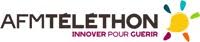 Les Échecs pour faire échec à la maladie !SAMEDI 9 décembre, à 15h : 2 Tournois d’Échecs                    au Centre Socioculturel  90 rue de Vallières à Metz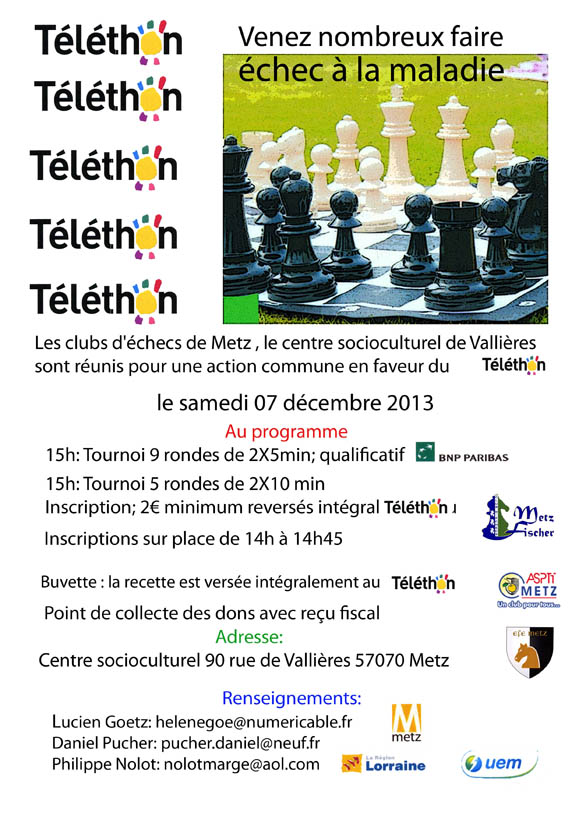 15h : Tournoi de Blitz, en 9 rondes de 2 X 5’ (challenge F.F.E.)15h : Tournoi de parties rapides, 5 rondes de 2 X 10’ + 5’’/coup.  Inscriptions : 5 €, pour le Téléthon (sur place à partir de 14h.)           Buvette : le bénéfice sera versé au  Une urne sera à disposition pour vos dons (avec reçu fiscal)Inscription par mail : helenegoe@numericable.fr         daniel.pucher57@gmail.com        www.afm-telethon.fr   telethon2017.fr   shopping.telethon.fr    La ligne du Don : 3637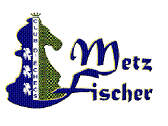 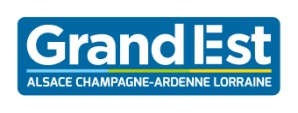 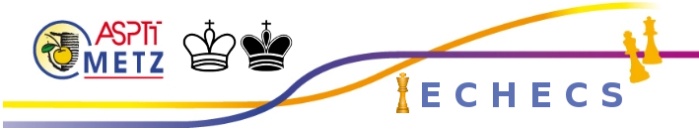 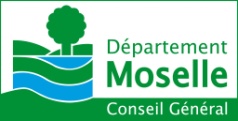 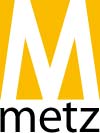 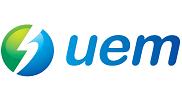 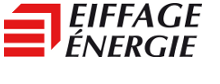 